 Утверждено приказом заведующего МАДОУ «Детский сад №120» № _284__ от «31» _августа__2023 г.Пояснительная записка к учебному плануУчебный план МАДОУ «Детский сад № 120» г. Перми ( далее - ДОУ) составлен в соответствии:Федеральным законом № 273-ФЗ от 29.12.2012 г. «Об образовании в Российской Федерации»,Примерной	общеобразовательной	программой	дошкольного	образования	«От рождения до школы» под редакцией Н.Е. Веракса, Т.С. Комаровой, М.А. Васильевой;СанПиН 2.4.3648-20 утв. Постановлением Гл.санитарного врача РФ №28 от 28.09.2020СанПиН 1.2.3685-21 утв.Постановлением Гл.санитарного врача РФ №2 от 28.01.2021Приказом Министерства образования и науки Российской Федерации от 17.10.2013№ 1155 «Об утверждении федерального государственного стандарта дошкольного образования».Учебный план ДОУ на 2023-2024 учебный год является нормативным актом, устанавливающим перечень образовательных областей и объем учебного времени, отводимого на проведение непосредственно образовательной деятельности.Учебный год начинается с 1 сентября 2023 года и заканчивается 31 мая 2024 года. Детский сад работает в режиме пятидневной рабочей недели.В ДОУ функционирует 23 группы и 2 группы ГКП «Вместе с мамой» (до 1.5 лет), из них:Группа раннего возраста (1-2 года) - 2 группы, первая младшая группа (2-3 года) — 4 группы; вторая младшая группа (3-4 года) — 4 группы; средняя группа (4-5 лет) — 3 группы; старшая (5 — 6 лет) – 4 группы, подготовительная к школе (6-7 лет) — 6 групп.В структуре учебного плана выделяются инвариантная и вариативная часть. Инвариантная часть обеспечивает выполнение обязательной части основной образовательной программы дошкольного образования (составляет не менее 60 % от общего нормативного времени, отводимого на освоение основной образовательной программы дошкольного образования).Фундамент образовательного процесса составляет основная образовательная программа дошкольного образования, разработанная и утвержденная в ДОУ в соответствии с требованиями ФОП ДО и обновленными ФГОС ДО. Методическое обеспечение основной образовательной программы включает учебно-методический комплект к программе «От рождения до школы» и программе «Детство», соответствует перечню методических изданий, рекомендованных Министерством образования РФ по разделу «Дошкольное воспитание». Гарантирует ребенку получение комплекса образовательных услуг и направлена на решение следующих задач: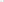 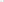 охрана и укрепление физического и психического здоровья детей (в том числе их эмоционального благополучия);сохранение и поддержка индивидуальности ребенка, развитие индивидуальных способностей и творческого потенциала каждого ребенка как субъекта отношений с людьми, миром и самим собой;формирование общей культуры воспитанников, развитие их нравственных, интеллектуальных, физических, эстетических качеств, инициативности, самостоятельности и ответственности, формирование предпосылок к учебной деятельности.Содержание психолого-педагогической работы с детьми от 2 месяцев до 8 лет охватывает образовательные области:«Социально — коммуникативное развитие»«Физическое развитие»«Познавательное развитие»«Художественно-эстетическое развитие»«Речевое развитие».Задачи психолого-педагогической работы по формированию физических, интеллектуальных и личностных качеств детей решаются в ходе освоения всех образовательных областей наряду с задачами, отражающими специфику каждой образовательной области, с обязательным психологическим сопровождением.Организация жизнедеятельности ДОУ предусматривает, как организованные педагогами совместно с детьми (занятия, развлечения, досуги) формы детской деятельности, так и самостоятельную деятельность детей.Вариативная часть учебного плана часть учебного плана, формируемая участниками образовательного процесса, обеспечивает вариативность образования, отражает приоритетное направление деятельности ДОУ, а также реализует приоритетные направления развития системы дошкольного образования города Перми, а именно подпрограммы «Роботроник», «Речевик», «ПрофиКОП» и тем самым расширяет области образовательных услуг для воспитанников. Организация образовательного процесса представляет собой:регламентированную деятельность (специально организованные занятия)нерегламентированную деятельность (совместная деятельность детей и педагогов и самостоятельная деятельность детей вне организованных занятий).Общий объем обязательной части реализуемой Программы, рассчитывается в соответствии с возрастом воспитанников и включает время, отведенное на:образовательную деятельность, осуществляемую в процессе организации различных видов деятельности (игровой, коммуникативной, трудовой, познавательно исследовательской, продуктивной, музыкально художественной, чтении);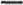 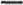 образовательную деятельность, осуществляему в ходе режимных моментов;самостоятельную деятельность детей;взаимодействие с семьями детей по реализации образовательной программы дошкольного образования.Для детей раннего возраста от 1 года до З лет длительность непрерывной непосредственно образовательной деятельности не превышает 10 минут. Допускается осуществлять образовательную деятельность в первую и вторую половину дня (по 8-10 минут).Продолжительность непосредственно образовательной деятельности для детей от З до 4 лет — не более 15 минут, для детей от 4 до 5 лет — не более 20 минут,для детей от 5 до 6 лет — не более 25 минут, для детей от 6 до 7 лет — не более 30 минут.Максимально допустимый объем образовательной нагрузки в первой половине дня в младшей и средней группах не превышает 30 и 40 минут соответственно, а в старшей и подготовительной — 45 минут и 1,5 часа соответственно. В середине времени, отведенного на непрерывную образовательную деятельность, проводятся физкультурные минутки. Перерывы между периодами непрерывной образовательной деятельности — не менее 10 минут.Образовательная деятельность с детьми старшего дошкольного возраста может осуществляться во второй половине дня после дневного сна. Ее продолжительность должна составляет не более 25 — 30 минут в день. В середине непосредственно образовательной деятельности статического характера проводятся физкультурные минутки. Перерывы между занятиями не менее 10 минут.Образовательная деятельность, требующая повышенной познавательной активности и умственного напряжения детей проводится в первую половину дня. Для профилактики утомления детей образовательная деятельность сочетается с физическим и музыкальным развитием.В течение дня предусматривается сбалансированное чередование совместной деятельности взрослого и детей и самостоятельной деятельности детей.Учебный план образовательного процесса с детьми дошкольного возраста МАДОУ «Детский сад №120» г.Перми2023-2024 учебый годОбразовательные областиБазовый вид деятельностигруппа раннего возрастагруппа раннего возрастагруппа раннего возрастагруппа раннего возраста1 младшая группа1 младшая группа1 младшая группа2 младшая группа2 младшая группа2 младшая группаСредняя группаСредняя группаСредняя группаСредняя группаСредняя группаСтаршая группаСтаршая группаСтаршая группаСтаршая группаПодготов. группаПодготов. группаПодготов. группаОбразовательные областиБазовый вид деятельности1-3 года1-3 года1-3 года1-3 года2-3 лет2-3 лет2-3 лет3-4 лет3-4 лет3-4 лет4-5 лет4-5 лет4-5 лет4-5 лет4-5 лет5-6 лет5-6 лет5-6 лет5-6 лет6-7 лет6-7 лет6-7 летОбразовательные областиБазовый вид деятельностиОбразовательные областиБазовый вид деятельностиКоличество часов в Количество часов в Количество часов в Количество часов в Количество часов в Количество часов в Количество часов в Количество часов в Количество часов в Количество часов в Количество часов в Количество часов в Количество часов в Количество часов в Количество часов в Количество часов в Количество часов в Количество часов в Количество часов в Количество часов в Количество часов в Количество часов в Количество часов в Количество часов в Количество часов в Количество часов в Образовательные областиБазовый вид деятельностинед.нед.годгоднед.нед.годнед.годгоднед.нед.годгоднед.нед.нед.годгоднед.нед.годПродолжительность 1 занятия в минутахПродолжительность 1 занятия в минутахДо 10 минутДо 10 минутДо 10 минутДо 10 минутДо 10 минутДо 10 минутДо 10 минутДо 15 минутДо 15 минутДо 15 минутДо 20 минутДо 20 минутДо 20 минутДо 20 минутДо 25 минутДо 25 минутДо 25 минутДо 25 минутДо 25 минутДо 30 минутДо 30 минутДо 30 минутИнвариантная часть (обязательная)Инвариантная часть (обязательная)Инвариантная часть (обязательная)Инвариантная часть (обязательная)Инвариантная часть (обязательная)Инвариантная часть (обязательная)Инвариантная часть (обязательная)Инвариантная часть (обязательная)Инвариантная часть (обязательная)Инвариантная часть (обязательная)Инвариантная часть (обязательная)Инвариантная часть (обязательная)Инвариантная часть (обязательная)Инвариантная часть (обязательная)Инвариантная часть (обязательная)Инвариантная часть (обязательная)Инвариантная часть (обязательная)Инвариантная часть (обязательная)Инвариантная часть (обязательная)Инвариантная часть (обязательная)Инвариантная часть (обязательная)Инвариантная часть (обязательная)Инвариантная часть (обязательная)Инвариантная часть (обязательная)Инвариантная часть (обязательная)Инвариантная часть (обязательная)Инвариантная часть (обязательная)Инвариантная часть (обязательная)Социально-коммуникативное развитиеСоциально-коммуникативное развитиеОбразовательные ситуации в режимные моментыОбразовательные ситуации в режимные моментыОбразовательные ситуации в режимные моментыОбразовательные ситуации в режимные моментыОбразовательные ситуации в режимные моментыОбразовательные ситуации в режимные моментыОбразовательные ситуации в режимные моментыОбразовательные ситуации в режимные моментыОбразовательные ситуации в режимные моментыОбразовательные ситуации в режимные моментыОбразовательные ситуации в режимные моментыОбразовательные ситуации в режимные моментыОбразовательные ситуации в режимные моментыОбразовательные ситуации в режимные моментыОбразовательные ситуации в режимные моментыОбразовательные ситуации в режимные моментыОбразовательные ситуации в режимные моментыОбразовательные ситуации в режимные моментыОбразовательные ситуации в режимные моментыОбразовательные ситуации в режимные моментыОбразовательные ситуации в режимные моментыОбразовательные ситуации в режимные моментыОбразовательные ситуации в режимные моментыОбразовательные ситуации в режимные моментыОбразовательные ситуации в режимные моментыОбразовательные ситуации в режимные моментыВ том числе:Социализация, развитие общения, нравственное воспитаниеПроводится в совместной деятельности педагога с детьми, а также как часть занятия по другим образовательным областямПроводится в совместной деятельности педагога с детьми, а также как часть занятия по другим образовательным областямПроводится в совместной деятельности педагога с детьми, а также как часть занятия по другим образовательным областямПроводится в совместной деятельности педагога с детьми, а также как часть занятия по другим образовательным областямПроводится в совместной деятельности педагога с детьми, а также как часть занятия по другим образовательным областямПроводится в совместной деятельности педагога с детьми, а также как часть занятия по другим образовательным областямПроводится в совместной деятельности педагога с детьми, а также как часть занятия по другим образовательным областямПроводится в совместной деятельности педагога с детьми, а также как часть занятия по другим образовательным областямПроводится в совместной деятельности педагога с детьми, а также как часть занятия по другим образовательным областямПроводится в совместной деятельности педагога с детьми, а также как часть занятия по другим образовательным областямПроводится в совместной деятельности педагога с детьми, а также как часть занятия по другим образовательным областямПроводится в совместной деятельности педагога с детьми, а также как часть занятия по другим образовательным областямПроводится в совместной деятельности педагога с детьми, а также как часть занятия по другим образовательным областямПроводится в совместной деятельности педагога с детьми, а также как часть занятия по другим образовательным областямПроводится в совместной деятельности педагога с детьми, а также как часть занятия по другим образовательным областямПроводится в совместной деятельности педагога с детьми, а также как часть занятия по другим образовательным областямПроводится в совместной деятельности педагога с детьми, а также как часть занятия по другим образовательным областямПроводится в совместной деятельности педагога с детьми, а также как часть занятия по другим образовательным областямПроводится в совместной деятельности педагога с детьми, а также как часть занятия по другим образовательным областямПроводится в совместной деятельности педагога с детьми, а также как часть занятия по другим образовательным областямПроводится в совместной деятельности педагога с детьми, а также как часть занятия по другим образовательным областямПроводится в совместной деятельности педагога с детьми, а также как часть занятия по другим образовательным областямПроводится в совместной деятельности педагога с детьми, а также как часть занятия по другим образовательным областямПроводится в совместной деятельности педагога с детьми, а также как часть занятия по другим образовательным областямПроводится в совместной деятельности педагога с детьми, а также как часть занятия по другим образовательным областямПроводится в совместной деятельности педагога с детьми, а также как часть занятия по другим образовательным областямВ том числе:Ребёнок в семье и сообществеПроводится в совместной деятельности педагога с детьми, а также как часть занятия по другим образовательным областямПроводится в совместной деятельности педагога с детьми, а также как часть занятия по другим образовательным областямПроводится в совместной деятельности педагога с детьми, а также как часть занятия по другим образовательным областямПроводится в совместной деятельности педагога с детьми, а также как часть занятия по другим образовательным областямПроводится в совместной деятельности педагога с детьми, а также как часть занятия по другим образовательным областямПроводится в совместной деятельности педагога с детьми, а также как часть занятия по другим образовательным областямПроводится в совместной деятельности педагога с детьми, а также как часть занятия по другим образовательным областямПроводится в совместной деятельности педагога с детьми, а также как часть занятия по другим образовательным областямПроводится в совместной деятельности педагога с детьми, а также как часть занятия по другим образовательным областямПроводится в совместной деятельности педагога с детьми, а также как часть занятия по другим образовательным областямПроводится в совместной деятельности педагога с детьми, а также как часть занятия по другим образовательным областямПроводится в совместной деятельности педагога с детьми, а также как часть занятия по другим образовательным областямПроводится в совместной деятельности педагога с детьми, а также как часть занятия по другим образовательным областямПроводится в совместной деятельности педагога с детьми, а также как часть занятия по другим образовательным областямПроводится в совместной деятельности педагога с детьми, а также как часть занятия по другим образовательным областямПроводится в совместной деятельности педагога с детьми, а также как часть занятия по другим образовательным областямПроводится в совместной деятельности педагога с детьми, а также как часть занятия по другим образовательным областямПроводится в совместной деятельности педагога с детьми, а также как часть занятия по другим образовательным областямПроводится в совместной деятельности педагога с детьми, а также как часть занятия по другим образовательным областямПроводится в совместной деятельности педагога с детьми, а также как часть занятия по другим образовательным областямПроводится в совместной деятельности педагога с детьми, а также как часть занятия по другим образовательным областямПроводится в совместной деятельности педагога с детьми, а также как часть занятия по другим образовательным областямПроводится в совместной деятельности педагога с детьми, а также как часть занятия по другим образовательным областямПроводится в совместной деятельности педагога с детьми, а также как часть занятия по другим образовательным областямПроводится в совместной деятельности педагога с детьми, а также как часть занятия по другим образовательным областямПроводится в совместной деятельности педагога с детьми, а также как часть занятия по другим образовательным областямВ том числе:Самообслуживание, самостоятельность, трудовое воспитаниеПроводится в совместной деятельности педагога с детьми, а также как часть занятия по другим образовательным областямПроводится в совместной деятельности педагога с детьми, а также как часть занятия по другим образовательным областямПроводится в совместной деятельности педагога с детьми, а также как часть занятия по другим образовательным областямПроводится в совместной деятельности педагога с детьми, а также как часть занятия по другим образовательным областямПроводится в совместной деятельности педагога с детьми, а также как часть занятия по другим образовательным областямПроводится в совместной деятельности педагога с детьми, а также как часть занятия по другим образовательным областямПроводится в совместной деятельности педагога с детьми, а также как часть занятия по другим образовательным областямПроводится в совместной деятельности педагога с детьми, а также как часть занятия по другим образовательным областямПроводится в совместной деятельности педагога с детьми, а также как часть занятия по другим образовательным областямПроводится в совместной деятельности педагога с детьми, а также как часть занятия по другим образовательным областямПроводится в совместной деятельности педагога с детьми, а также как часть занятия по другим образовательным областямПроводится в совместной деятельности педагога с детьми, а также как часть занятия по другим образовательным областямПроводится в совместной деятельности педагога с детьми, а также как часть занятия по другим образовательным областямПроводится в совместной деятельности педагога с детьми, а также как часть занятия по другим образовательным областямПроводится в совместной деятельности педагога с детьми, а также как часть занятия по другим образовательным областямПроводится в совместной деятельности педагога с детьми, а также как часть занятия по другим образовательным областямПроводится в совместной деятельности педагога с детьми, а также как часть занятия по другим образовательным областямПроводится в совместной деятельности педагога с детьми, а также как часть занятия по другим образовательным областямПроводится в совместной деятельности педагога с детьми, а также как часть занятия по другим образовательным областямПроводится в совместной деятельности педагога с детьми, а также как часть занятия по другим образовательным областямПроводится в совместной деятельности педагога с детьми, а также как часть занятия по другим образовательным областямПроводится в совместной деятельности педагога с детьми, а также как часть занятия по другим образовательным областямПроводится в совместной деятельности педагога с детьми, а также как часть занятия по другим образовательным областямПроводится в совместной деятельности педагога с детьми, а также как часть занятия по другим образовательным областямПроводится в совместной деятельности педагога с детьми, а также как часть занятия по другим образовательным областямПроводится в совместной деятельности педагога с детьми, а также как часть занятия по другим образовательным областямВ том числе:Формирование основ безопасностиПроводится в совместной деятельности педагога с детьми, а также как часть занятия по другим образовательным областямПроводится в совместной деятельности педагога с детьми, а также как часть занятия по другим образовательным областямПроводится в совместной деятельности педагога с детьми, а также как часть занятия по другим образовательным областямПроводится в совместной деятельности педагога с детьми, а также как часть занятия по другим образовательным областямПроводится в совместной деятельности педагога с детьми, а также как часть занятия по другим образовательным областямПроводится в совместной деятельности педагога с детьми, а также как часть занятия по другим образовательным областямПроводится в совместной деятельности педагога с детьми, а также как часть занятия по другим образовательным областямПроводится в совместной деятельности педагога с детьми, а также как часть занятия по другим образовательным областямПроводится в совместной деятельности педагога с детьми, а также как часть занятия по другим образовательным областямПроводится в совместной деятельности педагога с детьми, а также как часть занятия по другим образовательным областямПроводится в совместной деятельности педагога с детьми, а также как часть занятия по другим образовательным областямПроводится в совместной деятельности педагога с детьми, а также как часть занятия по другим образовательным областямПроводится в совместной деятельности педагога с детьми, а также как часть занятия по другим образовательным областямПроводится в совместной деятельности педагога с детьми, а также как часть занятия по другим образовательным областямПроводится в совместной деятельности педагога с детьми, а также как часть занятия по другим образовательным областямПроводится в совместной деятельности педагога с детьми, а также как часть занятия по другим образовательным областямПроводится в совместной деятельности педагога с детьми, а также как часть занятия по другим образовательным областямПроводится в совместной деятельности педагога с детьми, а также как часть занятия по другим образовательным областямПроводится в совместной деятельности педагога с детьми, а также как часть занятия по другим образовательным областямПроводится в совместной деятельности педагога с детьми, а также как часть занятия по другим образовательным областямПроводится в совместной деятельности педагога с детьми, а также как часть занятия по другим образовательным областямПроводится в совместной деятельности педагога с детьми, а также как часть занятия по другим образовательным областямПроводится в совместной деятельности педагога с детьми, а также как часть занятия по другим образовательным областямПроводится в совместной деятельности педагога с детьми, а также как часть занятия по другим образовательным областямПроводится в совместной деятельности педагога с детьми, а также как часть занятия по другим образовательным областямПроводится в совместной деятельности педагога с детьми, а также как часть занятия по другим образовательным областямПознавательное развитиеПознавательное развитие11363611363622722727233310810844144144В том числе:ФЭМП/ сенсорика0,250,25990,250,25990,50,518136362227272227272В том числе:Ознакомление с предметным окружением0,250,25990,250,25990,50,5180,25990,250,250,25990,250,2599В том числе:Ознакомление с социальным миром0,250,25990,250,25990,50,5180,25990,250,250,25990,250,2599В том числе:Ознакомление с миром природы0,250,25990,250,25990,50,5180,518180,50,50,518180,50,51818Речевое развитиеРечевое развитие2272722272721136136362227272227272В том числе:Развитие речи1136362272721136136361,51,51,554541,51,55454В том числе:Обучение грамоте--------------0,50,50,518180,50,51818В том числе:Приобщение к худ.литературе 113636Ежедневно во второй половине дняЕжедневно во второй половине дняЕжедневно во второй половине дняЕжедневно во второй половине дняЕжедневно во второй половине дняЕжедневно во второй половине дняЕжедневно во второй половине дняЕжедневно во второй половине дняЕжедневно во второй половине дняЕжедневно во второй половине дняЕжедневно во второй половине дняЕжедневно во второй половине дняЕжедневно во второй половине дняЕжедневно во второй половине дняЕжедневно во второй половине дняЕжедневно во второй половине дняЕжедневно во второй половине дняЕжедневно во второй половине дняЕжедневно во второй половине дняХудожественно-эстетическое развитиеХудожественно-эстетическое развитие441441444414414444144414414444414414444144144- рисование1136361136361136136361113636113636- лепка1136361136360,50,5180,518180,50,50,518180,50,51818- аппликация, ручной труд--------0,50,5180,518180,50,50,518180,50,51818Конструктивно-модельная деятельность1 раз в неделю во 2-й половине дня через совм.деятельность взрослого с детьми1 раз в неделю во 2-й половине дня через совм.деятельность взрослого с детьми1 раз в неделю во 2-й половине дня через совм.деятельность взрослого с детьми1 раз в неделю во 2-й половине дня через совм.деятельность взрослого с детьми1 раз в неделю во 2-й половине дня через совм.деятельность взрослого с детьми1 раз в неделю во 2-й половине дня через совм.деятельность взрослого с детьми1 раз в неделю во 2-й половине дня через совм.деятельность взрослого с детьми1 раз в неделю во 2-й половине дня через совм.деятельность взрослого с детьми1 раз в неделю во 2-й половине дня через совм.деятельность взрослого с детьми1 раз в неделю во 2-й половине дня через совм.деятельность взрослого с детьми1 раз в неделю во 2-й половине дня через совм.деятельность взрослого с детьми1 раз в неделю во 2-й половине дня через совм.деятельность взрослого с детьми1 раз в неделю во 2-й половине дня через совм.деятельность взрослого с детьми1 раз в неделю во 2-й половине дня через совм.деятельность взрослого с детьми1 раз в неделю во 2-й половине дня через совм.деятельность взрослого с детьми1 раз в неделю во 2-й половине дня через совм.деятельность взрослого с детьми1 раз в неделю во 2-й половине дня через совм.деятельность взрослого с детьми1 раз в неделю во 2-й половине дня через совм.деятельность взрослого с детьми1 раз в неделю во 2-й половине дня через совм.деятельность взрослого с детьми1 раз в неделю во 2-й половине дня через совм.деятельность взрослого с детьми1 раз в неделю во 2-й половине дня через совм.деятельность взрослого с детьми1 раз в неделю во 2-й половине дня через совм.деятельность взрослого с детьми1 раз в неделю во 2-й половине дня через совм.деятельность взрослого с детьми1 раз в неделю во 2-й половине дня через совм.деятельность взрослого с детьми1 раз в неделю во 2-й половине дня через совм.деятельность взрослого с детьми1 раз в неделю во 2-й половине дня через совм.деятельность взрослого с детьмиМузыкальная деятельность2272722272722272272722227272227272Физическое развитиеФизическое развитие22727222727233108310810833310810833108108В том числе:Формирование начальных представлений о ЗОЖОбразовательные ситуации в режимные моментыОбразовательные ситуации в режимные моментыОбразовательные ситуации в режимные моментыОбразовательные ситуации в режимные моментыОбразовательные ситуации в режимные моментыОбразовательные ситуации в режимные моментыОбразовательные ситуации в режимные моментыОбразовательные ситуации в режимные моментыОбразовательные ситуации в режимные моментыОбразовательные ситуации в режимные моментыОбразовательные ситуации в режимные моментыОбразовательные ситуации в режимные моментыОбразовательные ситуации в режимные моментыОбразовательные ситуации в режимные моментыОбразовательные ситуации в режимные моментыОбразовательные ситуации в режимные моментыОбразовательные ситуации в режимные моментыОбразовательные ситуации в режимные моментыОбразовательные ситуации в режимные моментыОбразовательные ситуации в режимные моментыОбразовательные ситуации в режимные моментыОбразовательные ситуации в режимные моментыОбразовательные ситуации в режимные моментыОбразовательные ситуации в режимные моментыОбразовательные ситуации в режимные моментыОбразовательные ситуации в режимные моментыВ том числе:Физическая культура, в том числе:22727222727233108310810833310810833108108В том числе:в помещении2272722272722272272722227272227272В том числе:на улице--------1136136361113636113636Итого организованная образовательная деятельность инвариативной частиИтого организованная образовательная деятельность инвариативной части101036036010103603601010360103603601212124324321313468468Вариативная часть ООПВариативная часть ООП-----------1,336362225656225656ПермячокПермячок--------------0.250.250.25880.250.2588РоботроникРоботроник--------------0,250,250,2510100,250,251010Речевик/Правила успехаРечевик/Правила успеха--------------0,10,10,1440,10,144ПрофикопПрофикоп---------0,1440,250,250,25880,250,2588Феечка (фин.грамотность)Феечка (фин.грамотность)---------0,1440,250,250,25880,250,2588Краткосрочные образовательные практики по интересам детей (Во вторую половину дня по выбору детей и с согласия родителей)Краткосрочные образовательные практики по интересам детей (Во вторую половину дня по выбору детей и с согласия родителей)---------0,2512120,250,250,2512120,250,251212Брендинговая составляющая программыБрендинговая составляющая программыОбразовательные ситуации в режимные моментыОбразовательные ситуации в режимные моментыОбразовательные ситуации в режимные моментыОбразовательные ситуации в режимные моментыОбразовательные ситуации в режимные моментыОбразовательные ситуации в режимные моментыОбразовательные ситуации в режимные моментыОбразовательные ситуации в режимные моментыОбразовательные ситуации в режимные моментыОбразовательные ситуации в режимные моментыОбразовательные ситуации в режимные моментыОбразовательные ситуации в режимные моментыОбразовательные ситуации в режимные моментыОбразовательные ситуации в режимные моменты0,1440,250,250,25880,250,2588Итого организованная образовательная деятельность с учетом вариативной частиИтого организованная образовательная деятельность с учетом вариативной части10103603601010360360101036011,33963961414144904901515526526